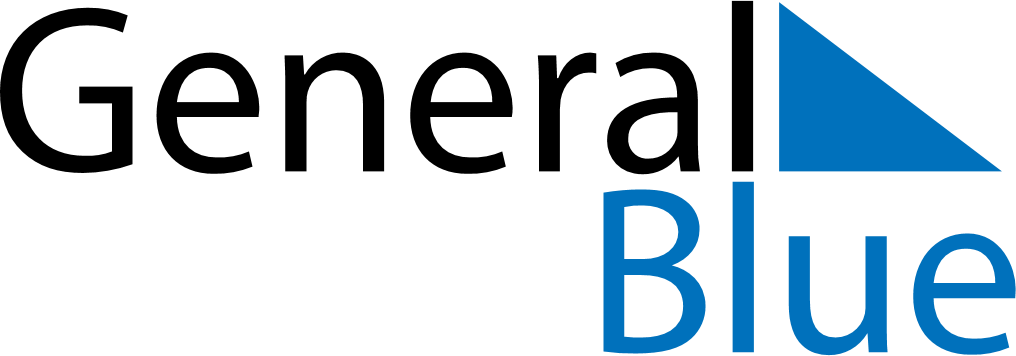 September 2024September 2024September 2024September 2024September 2024September 2024Utzenstorf, Bern, SwitzerlandUtzenstorf, Bern, SwitzerlandUtzenstorf, Bern, SwitzerlandUtzenstorf, Bern, SwitzerlandUtzenstorf, Bern, SwitzerlandUtzenstorf, Bern, SwitzerlandSunday Monday Tuesday Wednesday Thursday Friday Saturday 1 2 3 4 5 6 7 Sunrise: 6:49 AM Sunset: 8:10 PM Daylight: 13 hours and 21 minutes. Sunrise: 6:50 AM Sunset: 8:08 PM Daylight: 13 hours and 17 minutes. Sunrise: 6:51 AM Sunset: 8:06 PM Daylight: 13 hours and 14 minutes. Sunrise: 6:53 AM Sunset: 8:04 PM Daylight: 13 hours and 11 minutes. Sunrise: 6:54 AM Sunset: 8:02 PM Daylight: 13 hours and 8 minutes. Sunrise: 6:55 AM Sunset: 8:00 PM Daylight: 13 hours and 4 minutes. Sunrise: 6:57 AM Sunset: 7:58 PM Daylight: 13 hours and 1 minute. 8 9 10 11 12 13 14 Sunrise: 6:58 AM Sunset: 7:56 PM Daylight: 12 hours and 58 minutes. Sunrise: 6:59 AM Sunset: 7:54 PM Daylight: 12 hours and 54 minutes. Sunrise: 7:00 AM Sunset: 7:52 PM Daylight: 12 hours and 51 minutes. Sunrise: 7:02 AM Sunset: 7:50 PM Daylight: 12 hours and 48 minutes. Sunrise: 7:03 AM Sunset: 7:48 PM Daylight: 12 hours and 44 minutes. Sunrise: 7:04 AM Sunset: 7:46 PM Daylight: 12 hours and 41 minutes. Sunrise: 7:06 AM Sunset: 7:44 PM Daylight: 12 hours and 38 minutes. 15 16 17 18 19 20 21 Sunrise: 7:07 AM Sunset: 7:42 PM Daylight: 12 hours and 34 minutes. Sunrise: 7:08 AM Sunset: 7:40 PM Daylight: 12 hours and 31 minutes. Sunrise: 7:10 AM Sunset: 7:38 PM Daylight: 12 hours and 28 minutes. Sunrise: 7:11 AM Sunset: 7:36 PM Daylight: 12 hours and 24 minutes. Sunrise: 7:12 AM Sunset: 7:34 PM Daylight: 12 hours and 21 minutes. Sunrise: 7:14 AM Sunset: 7:32 PM Daylight: 12 hours and 18 minutes. Sunrise: 7:15 AM Sunset: 7:30 PM Daylight: 12 hours and 14 minutes. 22 23 24 25 26 27 28 Sunrise: 7:16 AM Sunset: 7:28 PM Daylight: 12 hours and 11 minutes. Sunrise: 7:18 AM Sunset: 7:26 PM Daylight: 12 hours and 8 minutes. Sunrise: 7:19 AM Sunset: 7:24 PM Daylight: 12 hours and 4 minutes. Sunrise: 7:20 AM Sunset: 7:22 PM Daylight: 12 hours and 1 minute. Sunrise: 7:22 AM Sunset: 7:20 PM Daylight: 11 hours and 58 minutes. Sunrise: 7:23 AM Sunset: 7:18 PM Daylight: 11 hours and 54 minutes. Sunrise: 7:24 AM Sunset: 7:16 PM Daylight: 11 hours and 51 minutes. 29 30 Sunrise: 7:26 AM Sunset: 7:14 PM Daylight: 11 hours and 48 minutes. Sunrise: 7:27 AM Sunset: 7:12 PM Daylight: 11 hours and 44 minutes. 